私立育民高級工業家事職業學校104學年度第2學期教育部國民及學前教育署補助高級中等學校精進優質計畫課程融入客家風和地方綠色文化創意商品計畫-茶藝術研習活動照片時間： 105年03月18日上午場地點：港區藝術中心         指導老師：中華方圓茶文化學會 蔡玉釵老師學生: 階餐一、正餐一、實餐一、實餐二、階餐二、正餐二私立育民高級工業家事職業學校104學年度第2學期教育部國民及學前教育署補助高級中等學校精進優質計畫課程融入客家風和地方綠色文化創意商品計畫-茶藝術研習活動照片時間： 105年03月18日下午場地點：港區藝術中心         指導老師：中華方圓茶文化學會 蔡玉釵老師學生: 階餐一、正餐一、實餐一、實餐二、階餐二、正餐二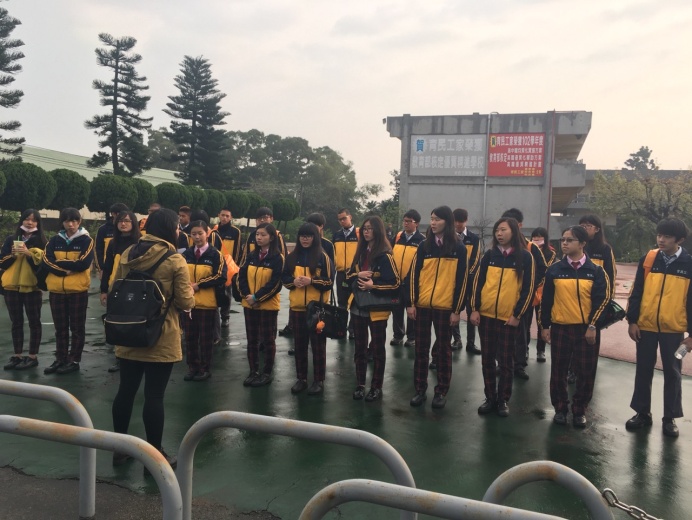 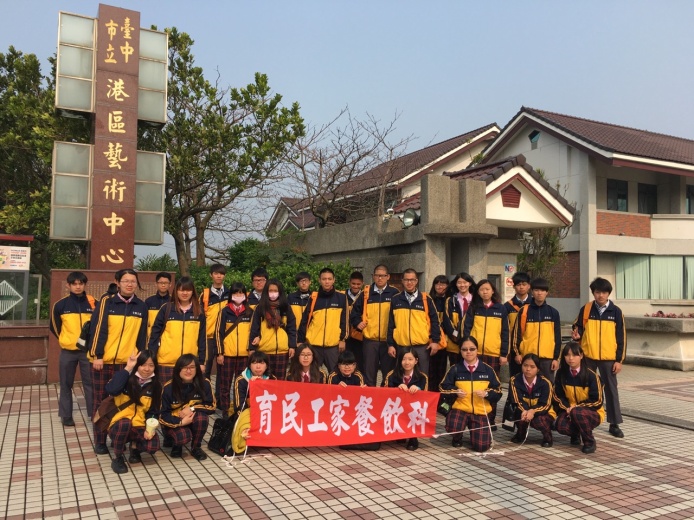 出發前宣導注意事項抵達港區藝術中心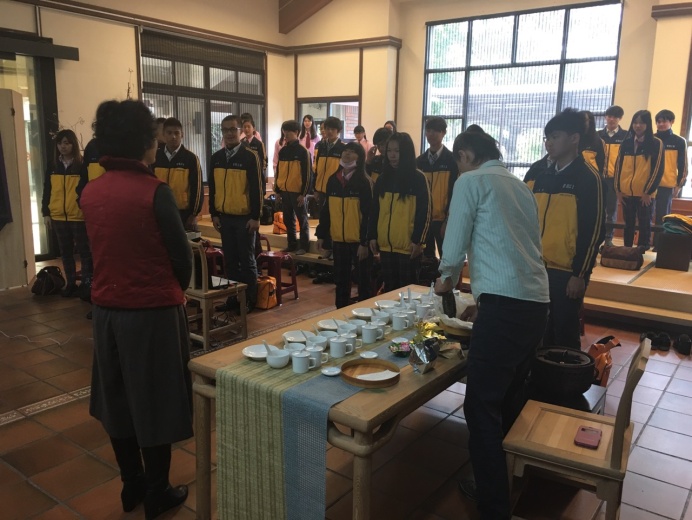 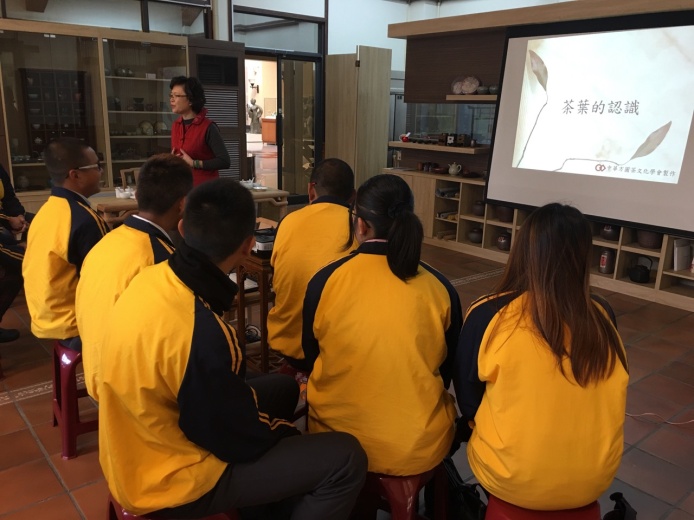 學生與老師行禮		茶葉的認識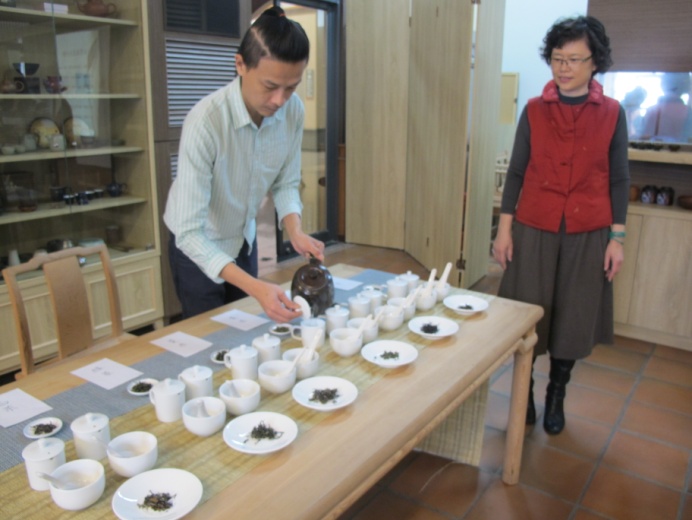 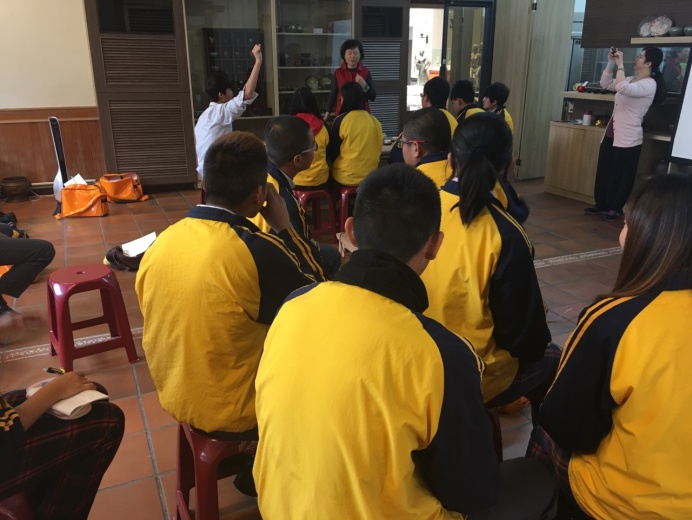 老師講解茶之品種學生分組進行茶分類搶答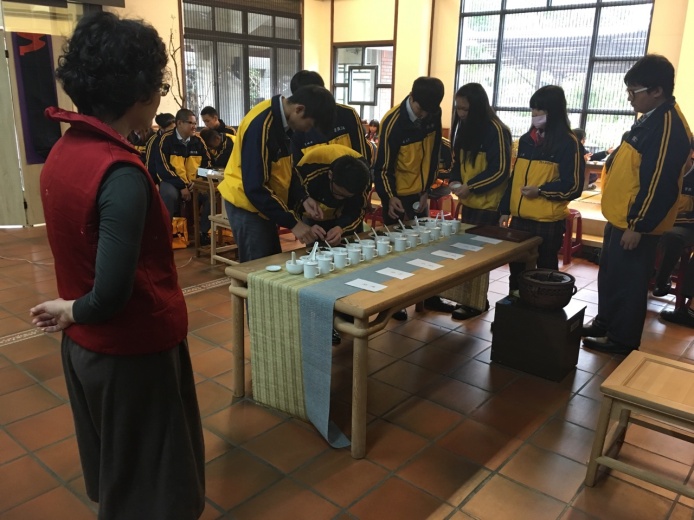 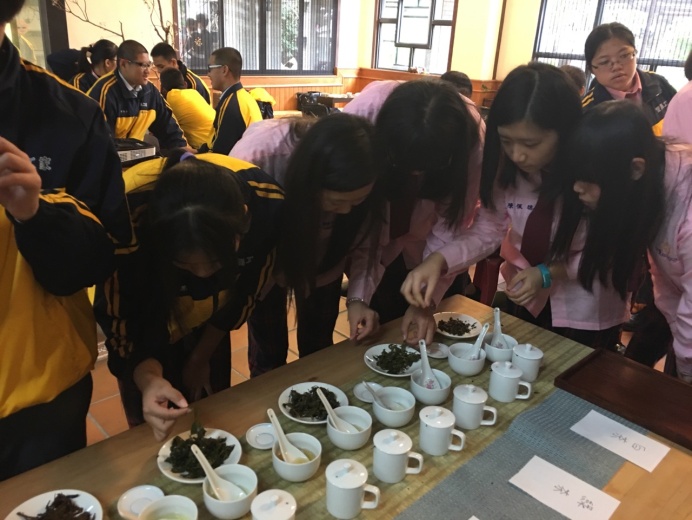 學生分組評鑑茶學生認識茶葉品質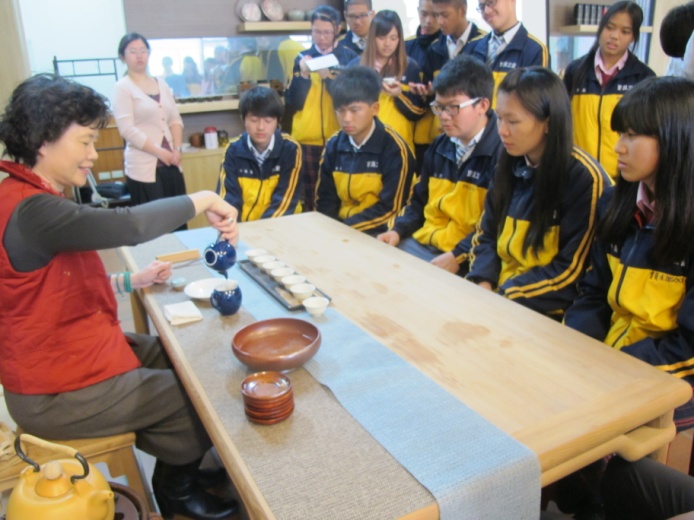 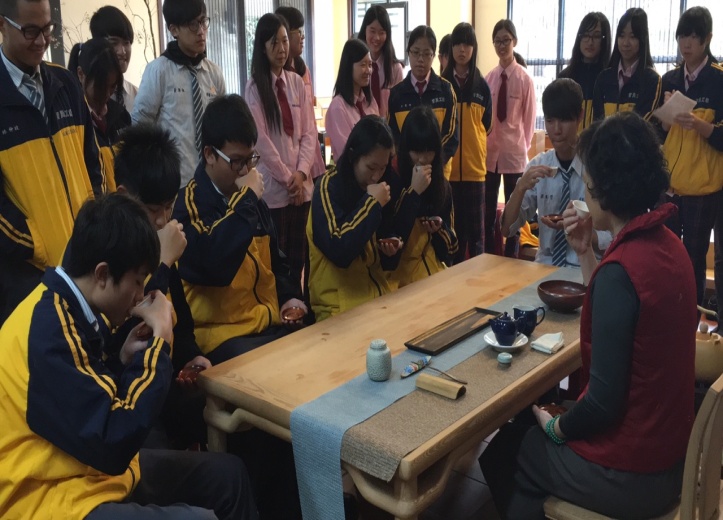 泡一壺好茶老師教學生如何喝茶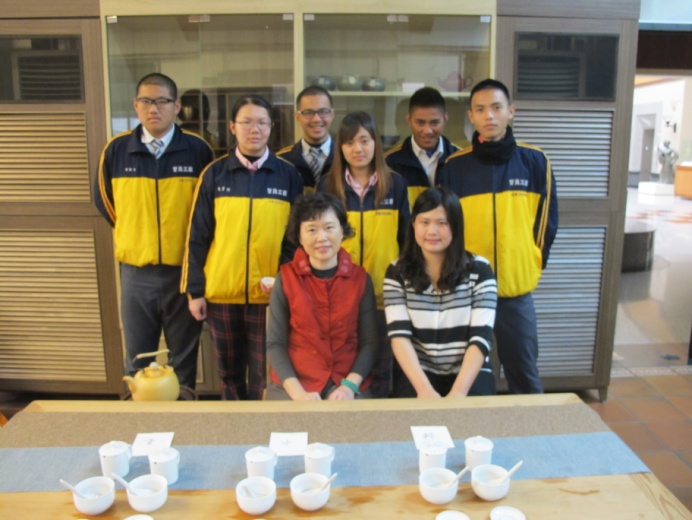 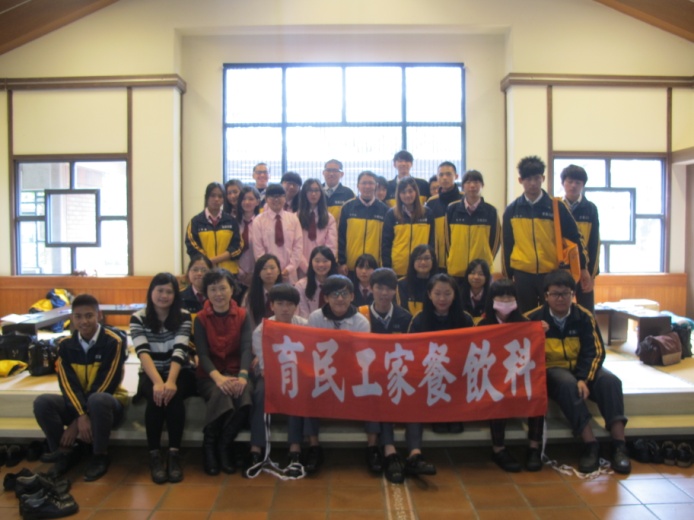 二年級同學與老師合照茶藝術研習大合照